ΕΡΓΑΣΙΕΣ  ΓΛΩΣΣΑΣ	3/4/20Να συμπληρώσεις τα γράμματα που λείπουν στα ρήματα και να βάλεις τόνους όπου χρειάζεται: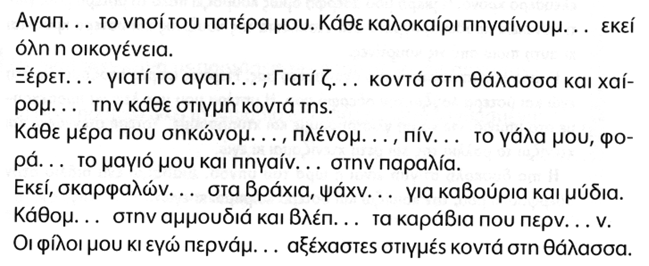 2.Να αντιστοιχίσεις όσα ταιριάζουν: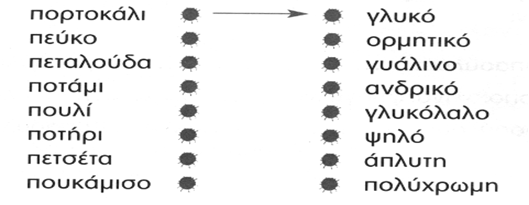 3.Ξεχώρισέ τα τώρα γράφοντας τα στη σωστή στήλη4.  Δες προσεκτικά τις εικόνες και γράψε ένα τίτλο για την ιστορία: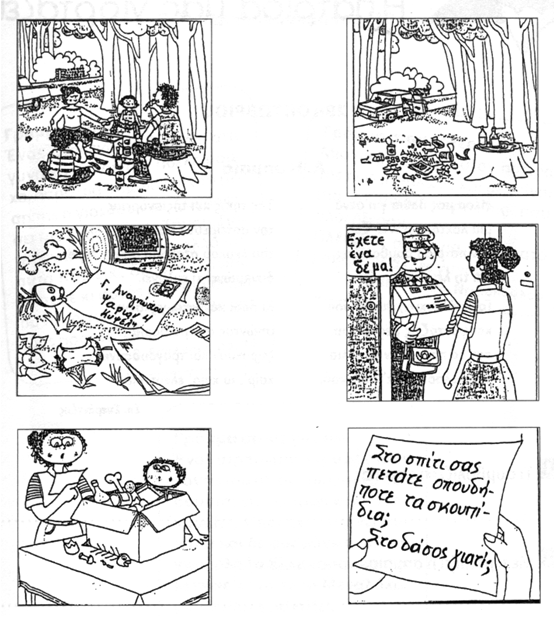 Τίτλος............................................................................................Κατά τη γνώμη σου τι θα έπρεπε να είχε κάνειοικογένεια;....................................................................................................................................................................................................................................................................................................................................................................................................................................................................................................................................................Καλό Σαββατοκύριακο!ΟυσιαστικάΕπίθετατο πορτοκάλιγλυκός- γλυκιά- γλυκό